新 书 推 荐中文书名：《无声的战争》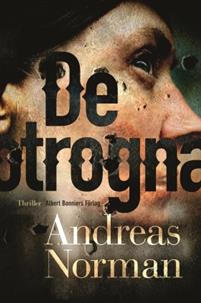 英文书名：SILENT WAR瑞典语书名：De otrogna作    者：Andreas Norman出 版 社：Albert Bonniers代理公司：Grand Agency/ANA/Nina Yang页    数：288页出版时间：2017年7月代理地区：中国大陆、台湾审读资料：英文样章类    型：惊悚悬疑版权已授：荷兰、挪威、瑞典、英国、美国、捷克、斯洛伐克。内容简介：《无声的战争》（SILENT WAR） 是一部惊悚之作，故事以外交领域、冷面间谍和秘密监视交织的网络为背景，与国内有关激情、背叛和内疚主题相关内容相结合，仿佛一部最新黑色电影，一部充满张力和戏剧色彩的精彩间谍惊悚片。  《无声的战争》书写绝美，作品最为突出地方在于人物描写和人物之间的复杂关系。作者诺尔曼（Norman）以写诗而初露才华，目前被誉为瑞典最为前沿的惊悚小说作家，其风格和对人物敏锐捕捉，对人物心理的深度描写广受赞誉，尤其突出的是他对女主人公的心理敏锐把握。诺尔曼曾经在瑞典外交部从事反恐工作十余年，其作品充满自信，丰富多彩，讲述的故事悠然穿行于间谍和外交官的世界之间，故事牵动着人物，自如发展着充满悬念的情节，以一种出乎预料而又引人注目的方式反映了社会现实以及现代社会的生活方式。读诺尔曼的作品时候，你会发现自己进入每一个人物的内心世界，发现自己正与一些国际重大事件不期而遇。《无声的战争》是安德利亚斯·诺尔曼（Andreas Norman）第二部国际惊悚小说。他的第一部小说为《走进熊熊燃烧的火焰》(Into a Raging Blaze/En rasande eld），在2013也被阿尔伯特・邦尼尔出版（Albert Bonniers）出版发行，收到了如潮好评，仅在瑞典销售超过7万多册。该作品的英国版本由Querqus出版发行，入围2015年国际匕首奖。目前，该作品正在被改编成电影。在诺尔曼的《无声的战争》这部杰作中，其中一位人物曾经是《走进熊熊燃烧的火焰》中的主要人物——本特·延森（Bente Jensen）。延森是位于欧洲最隐秘间谍中心的瑞典间谍，是该中心的主任，以其坚定、冷静而闻名。作品讲述了在她自己家门口即将发动的一场致命的间谍战。俗话说，每个家庭都有自己的秘密，揭穿有些秘密是值得的。作为在欧洲本特·延森中心的瑞典间谍，延森知道活在谎言里意味着什么。当她发现在她自己的家庭内部有一个秘密时候，她的生活一下子就乱了套，而揭穿这个秘密则带来一个更大的威胁。战争正在叙利亚肆虐横行时，乔纳森·格林（Jonathan Green）在英国军情六处（British MI6）工作，领导一次卧底行动，该行动旨在改变战争的走向和中东的权力平衡。然而，与此同时，他却深深地陷入了一场更多层面上属于个人的背叛。当他们的谎言被揭穿，沉默被打破，本特和乔纳森会在一场无声的战争中相遇，在这场战争中，你最爱的人可能是你最大的敌人。《无声的战争》是一部关于谎言和权力，背叛与爱情的惊悚之作，作品富有趣味，充满智慧，是一部充满张力的家庭剧和挂满悬念的间谍小说融合小说。作者简介：安德利亚斯·诺尔曼(Andreas Norman): 出生在斯德哥尔摩，自幼喜欢阅读，所读故事丰富多彩。他的梦想是成为一名作家，在23岁时，被阿尔伯特・邦尼尔（Albert Bonniers）出版商发现，作为一个诗人首次登陆文坛。诺曼30岁是开始职业生涯，在瑞典外交服务部担任外交官，曾在波斯尼亚、马其顿和立陶宛等地工作。几年来，他是瑞典的反恐部队的一员，曾与外国情报机构对全球项目跟踪恐怖组织和防止恐怖主义密切合作。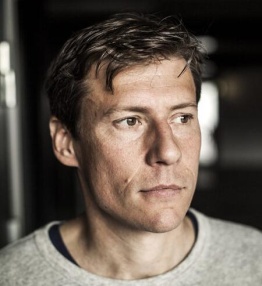 安德利亚斯·诺尔曼喜欢创造充满秘密和矛盾的故事世界和神秘人物。纪录片的内容常常是激发他想象力的火花，他常常对纪录片设问“要是……会怎么样？”。一旦事实变成了故事，现实就会被扭曲，变成萦绕心头的神秘悬念。安德利亚斯·诺曼创作的作品包括小说和非小说，他将继续写高端惊悚小说和纯粹虚构作品。作为一名作家，他把自己的创造力扩展到电影和电视制作领域。他创造力的源泉是其对人们行动的驱动力，他们的秘密和渴望的好奇心。他一直积极参与自己作品电影改编工作，同时兼任科幻工作室郑州制作的一部惊悚片作家顾问成员之一，该片将于2018在瑞典电视台剧目（SVT Drama）频道播出。媒体评价：这是一部伟大的作品。安德利亚斯·诺曼（Andreas Norman）使用语言的方式非常杰出，他有能力以完全、彻底令人信服的方式来描述人物与环境。他也有望成为瑞典的约翰·勒卡雷（John Le Carre）。——Yukiko Duke, SVT/SWE这是一部今秋不应该错过一部惊悚小说。安德利亚斯·诺曼曾在外交部工作，所以可以说，他真的很清楚自己所讲述的国际政治曲折转向，明白在布鲁塞尔，瑞典和英国两个国家的间谍相遇合作时候在做什么。——DN/SWE作品语言美不胜收……《无声的战争》处处令人惊心动魄。——Göteborgs-Posten/SWE毫无疑问，该作家在国际惊悚小说这种体裁领域中，是全世界最好的作家之一。——Nisse Scherman, crimeblog/SWE谢谢您的阅读！请将回馈信息发至：杨娜（Nina Yang)安德鲁·纳伯格联合国际有限公司北京代表处北京市海淀区中关村大街甲59号中国人民大学文化大厦1705室，100872电 话：010-82504506传 真：010-82504200Email:  Nina@nurnberg.com.cn 网 址: http://www.nurnberg.com.cn 新浪微博：http://weibo.com/nurnberg 豆瓣小站：http://site.douban.com/110577/ 微信订阅号：安德鲁书讯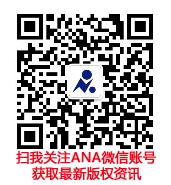 